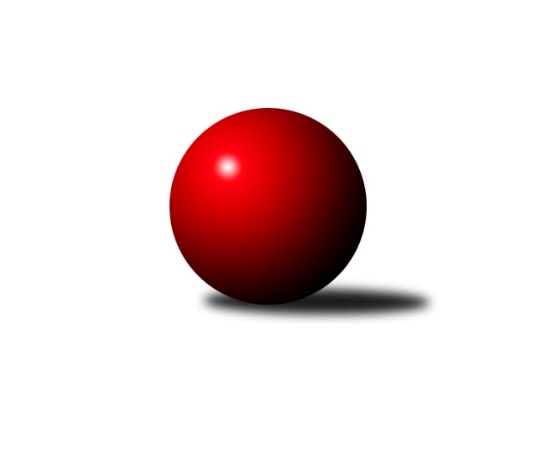 Č.17Ročník 2021/2022	24.2.2022Nejlepšího výkonu v tomto kole: 2484 dosáhlo družstvo: KK Slovan Rosice DJihomoravský KP2 sever 2021/2022Výsledky 17. kolaSouhrnný přehled výsledků:KK Mor.Slávia Brno E	- KK Ořechov	6:2	2382:2181	8.5:3.5	21.2.TJ Slovan Ivanovice 	- KK Orel Telnice B	7:1	2449:2333	9.0:3.0	21.2.KS Devítka Brno B	- TJ Sokol Husovice E	2:6	2051:2330	4.5:7.5	23.2.SK Brno Žabovřesky B	- SKK Veverky Brno B	7:1	2359:2213	9.0:3.0	23.2.TJ Sokol Brno IV B	- KK Mor.Slávia Brno F	2:6	2247:2285	6.0:6.0	24.2.KK Slovan Rosice D	- KK Mor.Slávia Brno G	7:1	2484:2238	10.0:2.0	24.2.Tabulka družstev:	1.	SK Brno Žabovřesky B	17	14	0	3	97.0 : 39.0 	128.5 : 75.5 	 2360	28	2.	TJ Slovan Ivanovice	17	12	1	4	93.0 : 43.0 	126.0 : 78.0 	 2349	25	3.	KK Mor.Slávia Brno E	17	11	1	5	88.0 : 48.0 	133.0 : 71.0 	 2375	23	4.	TJ Sokol Husovice E	17	11	0	6	80.0 : 56.0 	113.5 : 90.5 	 2241	22	5.	KK Slovan Rosice D	17	10	0	7	82.0 : 54.0 	122.5 : 81.5 	 2377	20	6.	TJ Sokol Brno IV B	17	10	0	7	74.0 : 62.0 	113.5 : 90.5 	 2305	20	7.	KK Mor.Slávia Brno F	17	9	1	7	67.0 : 69.0 	96.5 : 107.5 	 2298	19	8.	KK Orel Telnice B	17	8	2	7	75.0 : 61.0 	109.0 : 95.0 	 2277	18	9.	KK Mor.Slávia Brno G	17	8	0	9	64.0 : 72.0 	97.5 : 106.5 	 2256	16	10.	SKK Veverky Brno B	17	5	0	12	46.0 : 90.0 	76.0 : 128.0 	 2147	10	11.	KK Ořechov	17	1	0	16	26.0 : 110.0 	58.5 : 145.5 	 2062	2	12.	KS Devítka Brno B	17	0	1	16	24.0 : 112.0 	49.5 : 154.5 	 1875	1Podrobné výsledky kola:	 KK Mor.Slávia Brno E	2382	6:2	2181	KK Ořechov	Jiří Jungmann	 	 198 	 186 		384 	 1:1 	 389 	 	178 	 211		Libor Čížek	Zdeněk Pavelka	 	 211 	 198 		409 	 2:0 	 322 	 	177 	 145		Jitka Bukáčková	Jiří Bělohlávek	 	 215 	 197 		412 	 1:1 	 378 	 	164 	 214		Dalibor Šmíd	Jozef Pavlovič	 	 196 	 176 		372 	 0.5:1.5 	 377 	 	196 	 181		Jiří Ryšavý	Milan Kučera	 	 202 	 203 		405 	 2:0 	 351 	 	159 	 192		Petr Smejkal	Milan Sklenák	 	 200 	 200 		400 	 2:0 	 364 	 	177 	 187		Pavel Porčrozhodčí:  Vedoucí družstevNejlepší výkon utkání: 412 - Jiří Bělohlávek	 TJ Slovan Ivanovice 	2449	7:1	2333	KK Orel Telnice B	Petr Pokorný	 	 201 	 205 		406 	 1:1 	 402 	 	209 	 193		Jaroslava Hrazdírová	Pavel Lasovský ml.	 	 204 	 196 		400 	 2:0 	 364 	 	182 	 182		Markéta Mikáčová	Radomír Břoušek	 	 199 	 199 		398 	 2:0 	 362 	 	174 	 188		Alena Dvořáková	Milan Svobodník	 	 207 	 185 		392 	 1:1 	 403 	 	200 	 203		Robert Zajíček	Zdeněk Čepička	 	 222 	 215 		437 	 1:1 	 429 	 	204 	 225		Josef Hájek	Bohuslav Orálek	 	 189 	 227 		416 	 2:0 	 373 	 	180 	 193		Milan Doušekrozhodčí:  Vedoucí družstevNejlepší výkon utkání: 437 - Zdeněk Čepička	 KS Devítka Brno B	2051	2:6	2330	TJ Sokol Husovice E	Jiří Martínek	 	 228 	 215 		443 	 2:0 	 347 	 	176 	 171		Lukáš Kučera	Petr Juránek	 	 194 	 226 		420 	 1.5:0.5 	 398 	 	194 	 204		Pavel Tesař	Pavel Letocha	 	 132 	 155 		287 	 0:2 	 439 	 	234 	 205		Robert Pacal	Vlastimil Kužel	 	 123 	 128 		251 	 0:2 	 401 	 	219 	 182		Josef Patočka *1	Vítězslav Kopal	 	 158 	 139 		297 	 0:2 	 352 	 	172 	 180		Lukáš Lehocký	Jaromír Teplý	 	 161 	 192 		353 	 1:1 	 393 	 	217 	 176		Markéta Smolkovározhodčí:  Vedoucí družstevstřídání: *1 od 51. hodu Hana MiškováNejlepší výkon utkání: 443 - Jiří Martínek	 SK Brno Žabovřesky B	2359	7:1	2213	SKK Veverky Brno B	Marek Černý	 	 219 	 195 		414 	 1:1 	 396 	 	178 	 218		Jaromíra Čáslavská	Zdeněk Vladík	 	 199 	 173 		372 	 2:0 	 346 	 	179 	 167		Martin Doležal	Karel Pospíšil *1	 	 172 	 181 		353 	 2:0 	 348 	 	171 	 177		Radek Hnilička	Antonín Zvejška	 	 201 	 157 		358 	 0:2 	 398 	 	210 	 188		Lubomír Böhm	Zdeněk Kouřil	 	 225 	 214 		439 	 2:0 	 388 	 	202 	 186		David Raška	Radim Jelínek	 	 205 	 218 		423 	 2:0 	 337 	 	179 	 158		Pavel Medekrozhodčí: Zdeněk Kouřilstřídání: *1 od 51. hodu Miloslav OstřížekNejlepší výkon utkání: 439 - Zdeněk Kouřil	 TJ Sokol Brno IV B	2247	2:6	2285	KK Mor.Slávia Brno F	Vladimír Venclovský	 	 156 	 193 		349 	 1:1 	 357 	 	182 	 175		Jaroslav Navrátil	Jiří Josefík	 	 196 	 172 		368 	 1:1 	 394 	 	190 	 204		Marika Celbrová	Roman Brener	 	 172 	 180 		352 	 0.5:1.5 	 363 	 	183 	 180		Lenka Valová	Ivona Hájková	 	 196 	 196 		392 	 1.5:0.5 	 386 	 	190 	 196		Václav Vaněk	Milan Krejčí	 	 184 	 204 		388 	 1:1 	 402 	 	205 	 197		Jan Vrožina	Libuše Janková	 	 216 	 182 		398 	 1:1 	 383 	 	188 	 195		Lenka Indrovározhodčí:  Vedoucí družstevNejlepší výkon utkání: 402 - Jan Vrožina	 KK Slovan Rosice D	2484	7:1	2238	KK Mor.Slávia Brno G	Anastasios Jiaxis	 	 191 	 202 		393 	 1:1 	 395 	 	199 	 196		Petra Rejchrtová	Radim Švihálek	 	 183 	 207 		390 	 2:0 	 341 	 	162 	 179		Hana Remešová	Pavel Zajíc	 	 205 	 203 		408 	 2:0 	 382 	 	197 	 185		Martina Hájková	Adam Šoltés	 	 209 	 175 		384 	 1:1 	 357 	 	178 	 179		Martina Kliková	Petr Vyhnalík	 	 270 	 213 		483 	 2:0 	 392 	 	206 	 186		Štěpán Kalas	Radek Hrdlička	 	 214 	 212 		426 	 2:0 	 371 	 	172 	 199		Miroslav Vítekrozhodčí:  Vedoucí družstevNejlepší výkon utkání: 483 - Petr VyhnalíkPořadí jednotlivců:	jméno hráče	družstvo	celkem	plné	dorážka	chyby	poměr kuž.	Maximum	1.	Markéta Hrdličková 	KK Slovan Rosice D	431.38	288.2	143.2	3.6	4/6	(472)	2.	Jaroslav Komárek 	TJ Sokol Brno IV B	427.50	297.0	130.5	6.6	6/7	(450)	3.	Radim Jelínek 	SK Brno Žabovřesky B	425.91	294.3	131.6	5.9	6/6	(478)	4.	Petra Rejchrtová 	KK Mor.Slávia Brno G	423.25	296.5	126.8	7.4	4/6	(456)	5.	Jiří Bělohlávek 	KK Mor.Slávia Brno E	417.86	290.6	127.3	9.3	8/8	(447)	6.	Josef Hájek 	KK Orel Telnice B	416.40	286.9	129.5	6.9	7/7	(448)	7.	Tomáš Peřina 	TJ Sokol Husovice E	415.37	289.6	125.8	6.9	6/7	(461)	8.	Ivona Hájková 	TJ Sokol Brno IV B	415.24	291.4	123.8	8.8	5/7	(448)	9.	Petr Juránek 	KS Devítka Brno B	414.89	292.9	122.0	9.6	6/6	(479)	10.	Marika Celbrová 	KK Mor.Slávia Brno F	413.67	291.2	122.5	8.8	6/7	(442)	11.	Vítězslav Krapka 	SK Brno Žabovřesky B	412.31	285.5	126.8	8.5	6/6	(467)	12.	Zdeněk Čepička 	TJ Slovan Ivanovice 	412.02	285.1	126.9	7.3	7/8	(473)	13.	Jiří Hrdlička 	KK Slovan Rosice D	411.60	289.1	122.6	8.3	5/6	(446)	14.	Rudolf Zouhar 	TJ Sokol Brno IV B	410.20	290.9	119.3	7.6	5/7	(440)	15.	Zdeněk Kouřil 	SK Brno Žabovřesky B	409.11	289.3	119.8	8.3	6/6	(441)	16.	Martin Večerka 	KK Mor.Slávia Brno G	409.08	282.9	126.2	7.1	5/6	(460)	17.	Libuše Janková 	TJ Sokol Brno IV B	408.58	290.2	118.4	8.5	7/7	(442)	18.	Robert Pacal 	TJ Sokol Husovice E	408.35	284.2	124.2	8.4	6/7	(458)	19.	Milan Kučera 	KK Mor.Slávia Brno E	406.40	286.9	119.5	9.0	8/8	(451)	20.	Petr Vyhnalík 	KK Slovan Rosice D	404.00	287.6	116.4	9.1	4/6	(483)	21.	Marek Černý 	SK Brno Žabovřesky B	403.47	284.9	118.6	8.8	5/6	(437)	22.	Marián Pačiska 	KK Slovan Rosice D	402.88	286.5	116.4	8.1	4/6	(432)	23.	Radek Hrdlička 	KK Slovan Rosice D	402.59	281.3	121.3	8.1	6/6	(426)	24.	Zdeněk Pavelka 	KK Mor.Slávia Brno E	402.56	277.8	124.8	7.5	6/8	(455)	25.	Robert Zajíček 	KK Orel Telnice B	401.77	278.0	123.8	7.9	7/7	(472)	26.	Pavel Tesař 	TJ Sokol Husovice E	400.08	281.4	118.7	9.2	6/7	(445)	27.	Lenka Indrová 	KK Mor.Slávia Brno F	397.80	286.8	111.0	11.8	6/7	(438)	28.	Alena Dvořáková 	KK Orel Telnice B	394.47	278.6	115.9	9.1	6/7	(471)	29.	Milan Sklenák 	KK Mor.Slávia Brno E	392.96	286.5	106.5	8.6	8/8	(452)	30.	Lukáš Lehocký 	TJ Sokol Husovice E	392.79	274.3	118.5	10.4	7/7	(454)	31.	Libor Čížek 	KK Ořechov	390.28	275.3	114.9	10.7	4/6	(406)	32.	Jan Kučera 	TJ Slovan Ivanovice 	390.18	275.1	115.1	10.8	7/8	(412)	33.	Lubomír Böhm 	SKK Veverky Brno B	389.59	271.8	117.8	9.4	8/8	(428)	34.	Bohuslav Orálek 	TJ Slovan Ivanovice 	389.19	281.3	107.9	11.5	8/8	(429)	35.	Zdeněk Vladík 	SK Brno Žabovřesky B	388.37	280.0	108.4	11.8	6/6	(410)	36.	Pavel Zajíc 	KK Slovan Rosice D	388.19	281.2	107.0	11.5	6/6	(408)	37.	Václav Vaněk 	KK Mor.Slávia Brno F	388.16	275.4	112.8	10.4	7/7	(425)	38.	Miroslav Novák 	KK Mor.Slávia Brno E	388.13	275.6	112.5	11.8	6/8	(422)	39.	Milan Doušek 	KK Orel Telnice B	385.57	269.4	116.2	8.8	7/7	(421)	40.	Radim Švihálek 	KK Slovan Rosice D	385.54	272.6	112.9	13.6	4/6	(413)	41.	Jaromíra Čáslavská 	SKK Veverky Brno B	385.02	276.5	108.5	11.9	6/8	(442)	42.	Štěpán Kalas 	KK Mor.Slávia Brno G	385.02	275.4	109.7	11.2	6/6	(413)	43.	Martina Hájková 	KK Mor.Slávia Brno G	384.45	278.9	105.5	12.0	6/6	(415)	44.	Milan Krejčí 	TJ Sokol Brno IV B	383.56	281.6	102.0	12.8	6/7	(438)	45.	Milan Svobodník 	TJ Slovan Ivanovice 	379.50	274.6	104.9	9.4	8/8	(440)	46.	Josef Patočka 	TJ Sokol Husovice E	378.13	273.4	104.7	11.4	5/7	(412)	47.	Dan Vejr 	KK Mor.Slávia Brno F	377.00	272.3	104.8	14.0	5/7	(433)	48.	Antonín Zvejška 	SK Brno Žabovřesky B	375.19	276.8	98.4	13.0	5/6	(413)	49.	Jan Vrožina 	KK Mor.Slávia Brno F	375.07	270.8	104.3	11.5	6/7	(402)	50.	Petr Smejkal 	KK Ořechov	374.45	271.5	102.9	13.0	6/6	(424)	51.	Adam Šoltés 	KK Slovan Rosice D	373.85	269.6	104.3	14.7	5/6	(421)	52.	Jiří Ryšavý 	KK Ořechov	373.07	272.4	100.7	12.6	6/6	(428)	53.	Miroslav Vítek 	KK Mor.Slávia Brno G	372.32	274.8	97.5	14.0	6/6	(440)	54.	Jozef Pavlovič 	KK Mor.Slávia Brno E	371.74	266.8	104.9	13.3	6/8	(421)	55.	Pavel Lasovský  ml.	TJ Slovan Ivanovice 	370.13	260.5	109.6	11.3	8/8	(422)	56.	Jaroslav Navrátil 	KK Mor.Slávia Brno F	367.96	261.4	106.6	14.1	6/7	(437)	57.	Lenka Valová 	KK Mor.Slávia Brno F	367.82	267.0	100.8	10.3	5/7	(379)	58.	Martina Kliková 	KK Mor.Slávia Brno G	367.24	267.2	100.1	13.8	5/6	(415)	59.	Vladimír Venclovský 	TJ Sokol Brno IV B	362.70	261.1	101.7	15.1	5/7	(390)	60.	Pavel Porč 	KK Ořechov	361.17	258.3	102.9	14.8	6/6	(405)	61.	Martin Doležal 	SKK Veverky Brno B	358.19	257.7	100.5	13.1	8/8	(403)	62.	Hana Remešová 	KK Mor.Slávia Brno G	355.88	254.3	101.6	13.1	4/6	(392)	63.	Radek Hnilička 	SKK Veverky Brno B	352.40	261.8	90.6	16.9	7/8	(446)	64.	Roman Brener 	TJ Sokol Brno IV B	333.70	248.7	85.0	17.6	5/7	(365)	65.	Jiří Hrazdíra  st.	KK Orel Telnice B	331.05	250.5	80.6	20.0	5/7	(393)	66.	Martin Staněk 	KS Devítka Brno B	326.38	243.1	83.3	23.0	4/6	(364)	67.	Jaromír Teplý 	KS Devítka Brno B	325.89	241.3	84.6	17.9	5/6	(373)	68.	Pavel Medek 	SKK Veverky Brno B	316.79	235.6	81.1	18.2	7/8	(376)	69.	Dalibor Šmíd 	KK Ořechov	311.73	231.1	80.6	19.3	5/6	(378)	70.	Pavel Letocha 	KS Devítka Brno B	309.25	226.1	83.1	20.6	4/6	(361)	71.	Vítězslav Kopal 	KS Devítka Brno B	290.27	218.8	71.5	24.7	6/6	(310)	72.	Jitka Bukáčková 	KK Ořechov	280.25	210.4	69.9	23.7	5/6	(322)	73.	Martin Kyjovský 	KS Devítka Brno B	237.06	178.4	58.6	28.8	5/6	(305)	74.	Josef Kaderka 	KS Devítka Brno B	228.47	177.7	50.8	34.8	5/6	(279)		Radomír Břoušek 	TJ Slovan Ivanovice 	426.00	304.7	121.3	6.7	3/8	(460)		Jiří Hanuš 	KK Mor.Slávia Brno G	422.00	306.0	116.0	12.0	1/6	(422)		Cyril Vaško 	KS Devítka Brno B	419.53	295.8	123.7	8.0	2/6	(449)		Ferdinand Pokorný 	TJ Slovan Ivanovice 	413.77	287.1	126.6	7.2	5/8	(433)		Anastasios Jiaxis 	KK Slovan Rosice D	412.59	287.2	125.4	8.1	3/6	(428)		Jiří Martínek 	KS Devítka Brno B	408.67	286.2	122.5	10.8	2/6	(443)		Pavel Procházka 	KK Ořechov	401.50	291.0	110.5	12.0	2/6	(408)		Jiří Jungmann 	KK Mor.Slávia Brno E	400.32	293.6	106.7	11.0	5/8	(426)		Josef Polák 	KK Mor.Slávia Brno F	399.75	272.3	127.5	12.3	2/7	(413)		Jaroslava Hrazdírová 	KK Orel Telnice B	399.24	282.8	116.4	8.8	3/7	(414)		Petr Pokorný 	TJ Slovan Ivanovice 	397.81	281.1	116.8	9.6	4/8	(436)		Martin Mikulič 	KK Mor.Slávia Brno G	397.25	274.3	123.0	6.3	2/6	(417)		Robert Ondrůj 	KK Orel Telnice B	393.00	287.0	106.0	12.3	3/7	(397)		Miroslav Nejezchleb 	KK Mor.Slávia Brno E	389.00	286.0	103.0	12.0	1/8	(389)		František Uher 	SKK Veverky Brno B	384.27	286.2	98.1	14.1	3/8	(412)		Laura Neová 	TJ Sokol Husovice E	383.22	266.2	117.0	10.8	3/7	(447)		Radim Pytela 	TJ Slovan Ivanovice 	378.97	268.7	110.3	9.5	3/8	(415)		Pavel Lasovský 	TJ Slovan Ivanovice 	377.75	263.0	114.8	9.8	2/8	(388)		Ivana Pešková 	KK Mor.Slávia Brno G	375.17	262.7	112.5	12.8	2/6	(388)		Jiří Josefík 	TJ Sokol Brno IV B	373.00	274.8	98.3	12.3	2/7	(404)		David Raška 	SKK Veverky Brno B	369.88	265.1	104.8	13.5	5/8	(412)		Kateřina Příkaská 	TJ Sokol Brno IV B	368.25	261.3	107.0	12.3	2/7	(407)		Markéta Smolková 	TJ Sokol Husovice E	368.19	263.6	104.6	13.2	4/7	(425)		Jiří Žák 	TJ Sokol Brno IV B	364.50	277.0	87.5	19.0	2/7	(368)		Markéta Mikáčová 	KK Orel Telnice B	363.63	264.3	99.3	14.6	4/7	(393)		Radek Probošt 	KK Mor.Slávia Brno E	359.58	262.7	96.9	12.8	3/8	(368)		Milena Minksová 	TJ Sokol Husovice E	356.25	256.3	100.0	13.0	4/7	(397)		Lukáš Kučera 	TJ Sokol Husovice E	354.75	263.0	91.8	16.3	4/7	(395)		Bohumil Sehnal 	TJ Sokol Brno IV B	350.56	263.6	86.9	18.3	4/7	(383)		Karel Pospíšil 	SK Brno Žabovřesky B	349.67	260.7	89.0	17.3	3/6	(370)		Martin Hájek 	KK Mor.Slávia Brno G	348.50	246.0	102.5	13.8	1/6	(366)		Hana Mišková 	TJ Sokol Husovice E	348.11	257.6	90.6	17.7	3/7	(379)		Josef Škrdla 	KK Slovan Rosice D	345.17	245.5	99.7	14.5	2/6	(383)		Karel Krajina 	SKK Veverky Brno B	343.31	251.8	91.6	14.8	4/8	(378)		Michal Kaštovský 	SK Brno Žabovřesky B	339.00	243.5	95.5	17.0	1/6	(353)		Radek Smutný 	TJ Sokol Brno IV B	338.69	250.8	87.9	16.0	4/7	(381)		Miloslav Ostřížek 	SK Brno Žabovřesky B	335.50	251.5	84.0	18.5	2/6	(346)		Jindřich Doležel 	KK Mor.Slávia Brno G	332.00	245.0	87.0	17.0	1/6	(332)		Jan Šustr 	KK Orel Telnice B	326.22	242.3	83.9	21.9	3/7	(362)		Zuzana Haklová 	KK Ořechov	318.83	240.4	78.5	22.8	3/6	(379)		Miloslav Štrubl 	KK Mor.Slávia Brno F	314.00	234.0	80.0	15.0	2/7	(325)		Marta Hrdličková 	KK Orel Telnice B	306.58	227.1	79.5	21.5	3/7	(347)		Kateřina Poláková 	KK Ořechov	299.00	219.3	79.7	18.7	3/6	(330)		Zdeněk Sokola 	KK Mor.Slávia Brno E	283.00	209.0	74.0	26.0	1/8	(283)		Lubomír Pár 	KK Ořechov	282.17	205.1	77.1	25.9	2/6	(341)		Petr Valík 	TJ Sokol Husovice E	279.00	212.0	67.0	23.0	1/7	(279)		Vlastimil Kužel 	KS Devítka Brno B	247.67	188.7	59.0	29.3	3/6	(262)Sportovně technické informace:Starty náhradníků:registrační číslo	jméno a příjmení 	datum startu 	družstvo	číslo startu
Hráči dopsaní na soupisku:registrační číslo	jméno a příjmení 	datum startu 	družstvo	Program dalšího kola:18. kolo28.2.2022	po	18:00	KK Mor.Slávia Brno G - SKK Veverky Brno B	2.3.2022	st	17:00	KK Orel Telnice B - KK Slovan Rosice D	2.3.2022	st	18:00	TJ Sokol Husovice E - TJ Slovan Ivanovice 	3.3.2022	čt	17:00	TJ Sokol Brno IV B - SK Brno Žabovřesky B	3.3.2022	čt	19:00	KK Ořechov - KS Devítka Brno B	4.3.2022	pá	17:30	KK Mor.Slávia Brno F - KK Mor.Slávia Brno E	Nejlepší šestka kola - absolutněNejlepší šestka kola - absolutněNejlepší šestka kola - absolutněNejlepší šestka kola - absolutněNejlepší šestka kola - dle průměru kuželenNejlepší šestka kola - dle průměru kuželenNejlepší šestka kola - dle průměru kuželenNejlepší šestka kola - dle průměru kuželenNejlepší šestka kola - dle průměru kuželenPočetJménoNázev týmuVýkonPočetJménoNázev týmuPrůměr (%)Výkon3xPetr VyhnalíkRosice D4833xPetr VyhnalíkRosice D124.454831xJiří MartínekDevítka B4431xJiří MartínekDevítka B118.944433xZdeněk KouřilŽabovřesky B4396xRobert PacalHusovice E117.864396xRobert PacalHusovice E4393xZdeněk KouřilŽabovřesky B114.364395xZdeněk ČepičkaIvanovice 4375xZdeněk ČepičkaIvanovice 113.334373xJosef HájekTelnice B4296xPetr JuránekDevítka B112.76420